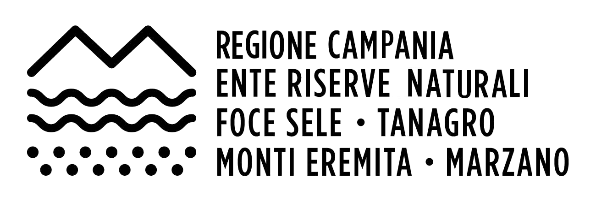 AVVISO PUBBLICOAGGIORNAMENTO DEL PTPCT DELL' ENTE RISERVE NATURALI REGIONALI "FOCE SELE TANAGRO" e "MONTI EREMITA - MARZANO"PER IL TRIENNIO 2022/2024MODULO DI COMUNICAZIONE DI PROPOSTE/OSSERVAZIONIAl Responsabile della prevenzione della corruzione e della trasparenza (RPCT) dell'Ente Riserve Naturali Regionali "Foce Sele Tanagro" e "Monti Eremita - Marzano"PEC : segretario.enteriservefoceseletanagro@asmepec.itIl sottoscritto (cognome, nome, luogo e data di nascita) ………………………………………………………………………………………………………………………………………………………………………………………………………………………….. (in caso di organizzazioni ed associazioni) in qualità di………………………………………………………………. del soggetto portatore di interessi di seguito indicato …………………………………………………………………….……………………………………………………………………………………………………………………..……………………………………Visti il PTPCT 2021-2023 dell'Ente Riserve Naturali Regionali "Foce Sele Tanagro" e "Monti Eremita - Marzano" approvato con Determina Presidenziale n.2 del 29/01/2021, nonché l’avviso pubblico prot.1559 del 06/12/2021 con il quale si invita a formulare osservazioni e proposte per l’aggiornamento del Piano triennale per la prevenzione della corruzione e per la trasparenza 2022/2024FORMULAle seguenti proposte/osservazioni con le relative motivazioni: 1)Sezione prima “Prevenzione della corruzione”:................................................................................................................................................................................................................................................................MOTIVAZIONE:...........................................................................................................2)Sezione seconda “Trasparenza”:................................................................................................................................................................................................................................................................MOTIVAZIONE:...........................................................................................................Data e firmaIl sottoscritto ______________________ presta, a norma del D.Lgs196/2003  il suo consenso per il trattamento dei dati personali necessari allo svolgimento delle operazioni relative all’aggiornamento del PTPCT- 2022/2024 Ente Riserve.Data e firmaAllego documento di riconoscimento ____________________________________Si prega di indicare nella mail di accompagnamento recapiti telefonici e/o indirizzo 